선교사-목회자 돌봄2018 참가 신청서Registration for Missionary-Pastor Care at All Nations Mission Center* 만 13세 이상의 자녀는 별도의 참가 신청서를 작성해주십시오. Each person (above 13 years) is required to fill out the form. * 각 제목 별 내용을 작성하여 주십시오. 프로그램을 준비하는 마음으로 작성 부탁드립니다.    Please fill out each section as the preparation for the program according to the titles. 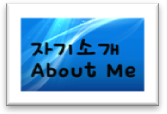 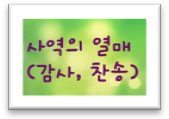 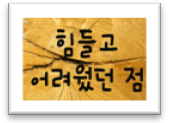 